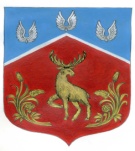 Администрация Громовского сельского поселения Приозерского муниципального района Ленинградской областиП О С Т А Н О В Л Е Н И Е« 30 » января 2024года                          № 45В соответствии с Федеральным законом от 06.10.2003 года № 131-ФЗ «Об общих принципах организации местного самоуправления в РФ»,  ст. 179 Бюджетного кодекса Российской Федерации,  перечнем муниципальных программ Громовского сельского  поселения Приозерского муниципального района Ленинградской области, утвержденным постановлением администрации Громовского сельского поселения Приозерского муниципального района Ленинградской области от 27.11.2023г. № 383, администрация Громовского  сельского поселения Приозерского  муниципального  района Ленинградской области ПОСТАНОВЛЯЕТ:1. 	Внести изменения в муниципальную программу «Благоустройство территории Громовского сельского поселения на 2025-2030гг.» утвержденную Постановлением администрации Громовского сельского поселения № 396 от 18.12.2023г. «Об утверждении муниципальной программы «Благоустройство территории Громовского сельского поселения на 2025-2030гг.»2. 	Начальнику отдела экономики и финансов администрации Громовского сельского поселения при формировании среднесрочного финансового плана Громовского сельского поселения на 2025-2030гг. предусматривать ассигнования на ««Благоустройство территории Громовского сельского поселения на 2025-2030гг.»3. Опубликовать данное постановление в средствах массовой информации и в информационно-телекоммуникационной сети Интернет на официальном сайте администрации Громовского сельского поселения Приозерского муниципального района Ленинградской области.4. Контроль за выполнением постановления оставляю за собой.      Глава администрации                                                                                        А.П. КутузовИсп. Юнусова З.Р. 99-471РАЗОСЛАНО: Дело-2, КФ-1,Ленинформбюро-1, Прокуратура-1УТВЕРЖДЕНОпостановлением администрацииГромовского сельского поселенияот 30.01.2024г. № 45ПАСПОРТмуниципальной программы Громовского сельского поселения Приозерского муниципального района Ленинградской области	«Благоустройство территории Громовского сельского поселения»Общая характеристика, основные проблемы и прогноз развития сферы реализации муниципальной программы              В настоящее время население в Громовском сельском поселении составляет 2 166 чел. Площадь поселения 532,434  км².Громовское сельское поселение расположено в центральной части района, восточной границей выходит на берег Ладожского озера, южной — на берег Суходольского озера. В состав поселения входит остров Коневец.В Громовском сельском поселении расположено 12 населенных пунктов - п. Громово – административный центр. п. ст. Громово, п. Владимировка, п. Портовое, п. Яблоновка, п. Приладожское, п. Славянка, п. Соловьево, п. Новинка, п. Гречухино, п. Красноармейское, п. Черемухино.             В последние годы в Громовском сельском поселении проводилась целенаправленная работа по благоустройству и социальному развитию населенных пунктов. В то же время в вопросах благоустройства территории поселения имеется ряд проблем.              Благоустройство многих населенных пунктов поселения не отвечает современным требованиям, требуется на протяжении всего финансового и последующего года проводить мероприятия по содержанию внешнего облика территории поселения.   Большие нарекания вызывают благоустройство и санитарное содержание дворовых территорий. По-прежнему серьезную озабоченность вызывают состояние сбора, утилизации и захоронения бытовых и промышленных отходов, освещение улиц поселения. В настоящее время уличное освещение составляет 70% от необходимого, для восстановления освещения требуется дополнительное финансирование.На территории Громовского сельского поселения в населенных пунктах расположены элементы благоустройства, которые требуют ежегодного обновления, покраску и ремонта, местами элементы подлежат демонтажу и замене на новое. В Громовском сельском поселении расположен один общественный пляж, по которому перед открытием купального сезона необходимо ежегодно проводить обследования, очищать дно озера, проводить водолазное обследование и забор на исследование проб воды и почвы, организовывать спасательные посты в период купального сезона, что свою очередь несет определенный затраты. Пляж в летний период пользуется популярностью среди населения и гостей.Так же территория поселения загрязнена борщевиком Сосновским, который подлежит ежегодной ликвидации. Процедура ликвидации борщевика реализуется путем проводимых мероприятий (обработки) в несколько этапов, полностью борщевик Сосновский подлежит ликвидации на протяжении 5 лет ежегодных обработок. В настоящее время обработка борщевика в поселении началась в 2021г., Обработке подлежит 7,8 Га от общей площади поселения.             Работы по благоустройству населенных пунктов поселения не приобрели пока комплексного, постоянного характера.          Несмотря на предпринимаемые меры, растет количество несанкционированных свалок мусора и бытовых отходов, отдельные домовладения не ухожены. Накопление в больших масштабах промышленных отходов и негативное их воздействие на окружающую среду является одной их главных проблем обращения с отходами.          Недостаточно занимаются благоустройством и содержанием закрепленных территорий организации, расположенные на территориях населенных пунктов поселения в связи с чем, требуется проведение регулярных субботников с привлечением организаций и учреждений. В течение 2025-2030 гг. необходимо организовать и провести:- смотры-конкурсы, направленные на благоустройство муниципального образования: «За лучшее проведение работ по благоустройству, санитарному и гигиеническому содержанию прилегающих территорий» с привлечением предприятий, организаций и учреждений;- различные конкурсы, направленные на озеленение дворов, придомовой территории. Проведение данных конкурсов призвано повышать культуру поведения жителей, прививать бережное отношение к элементам благоустройства, привлекать жителей к участию в работах по благоустройству, санитарному и гигиеническому содержанию прилегающих территорий. Значительно улучшит санитарное и экологическое состояние поселения.Территория поселения подлежит ежегодной уборке, озеленению и окосу  в связи с чем, необходимо наличие исправной техники (оборудования) в частности газонокосилок и мотокос, учитывая, что парк данной техники (оборудования) не обновлялся длительное время часть техники (газонокосилок и мотокос) пришли в неисправное состояние, тем самым в настоящее время появилась  необходимость  в приобретении новой техники, что послужит за собой качественное выполнение работ по окосу растительности и улучшит внешний вид территории поселения.На территории Громовского сельского поселения в населенных пунктах расположены детские площадки, однако большая часть населения, детских учреждений расположены в административном центре п. Громово который не настолько богат наличием спортивного детского оборудования и мест досуга детей в связи, с чем в административном центре с целью разнообразия досуга детей имеется необходимость в увеличении наличия спортивного оборудования, а именно установка скейт – парка, что будет являться новым  и пользоваться спросом среди детей.Протяжённость автомобильных дорог общего пользования местного значения составляет 45,8 км.  из которой 9 км. дороги имеют асфальтобетонное покрытие, остальная часть дорог 36,8 км. грунтовое покрытие. Содержание дорог требуется постоянно, мероприятия по содержанию определены в соответствии с погодными условиями и сезонности. Большую часть финансовых затрат по содержанию дорог приходится на зимний период времени, что требует за собой привлечения дополнительной техники,   путем заключения отдельных контрактов с подрядными организациями, оказывающие услуги по расчистке дорог от снега.Систематическое содержание дорог способствует созданию комфортных условий проживания и отдыха населения.На территории Громовского сельского поселения расположены 3 общественных кладбища общей площадью 3,5 Га которые необходимо ежегодно в течение всего финансового и последующего года поддерживать в порядке, осуществлять их уборку (сбор ТБО), благоустройство, проводить обработку с помощью привлечения организаций, учреждений.           Эти проблемы не могут быть решены в пределах одного финансового года, поскольку требуют значительных бюджетных расходов, для их решения требуется участие не только органов местного самоуправления, но и органов государственной власти.         Для решения проблем по благоустройству населенных пунктов поселения необходимо использовать программно-целевой метод. Комплексное решение проблемы окажет положительный эффект на санитарно-эпидемиологическую обстановку, предотвратит угрозу жизни и безопасности граждан, будет способствовать повышению уровня их комфортного проживания.        Конкретная деятельность по выходу из сложившейся ситуации, связанная с планированием и организацией работ по вопросам улучшения благоустройства, санитарного состояния населенных пунктов поселения, создания комфортных условий проживания населения, по мобилизации финансовых и организационных ресурсов, должна осуществляться в соответствии с настоящей Программой.Приоритеты и цели государственной политики в сфере реализации муниципальной программыПриоритеты политики в сфере благоустройства Громовского сельского поселения определены в соответствии с приоритетами и целями государственной политики в сфере благоустройства.Решение задач благоустройства территории Громовского сельского поселения необходимо проводить программно-целевым методом. Повышение уровня качества проживания граждан является необходимым условием для стабилизации и     подъема экономики поселения.  Повышение уровня благоустройства территории стимулирует позитивные тенденции в социально-экономическом развитии муниципального образования и, как следствие, повышение качества жизни населения. Программа полностью соответствует приоритетам социально-экономического развития Громовского сельского поселения на среднесрочную перспективу. Целями муниципальной программы являются:- Создание комфортных условий проживания и отдыха населения путем реализации задач муниципальной программы, а именно организация отдыха населения, содержание автомобильных дорог, благоустройство территории, установке скейт – парка, уничтожения борщевика Сосновского, выполнение мероприятий по открытию общественного пляжа; - Улучшение санитарного и экологического состояния сельского поселения определяется путем реализации мероприятий по вывозу ТБО, содержанию автомобильных дорог, приобретении газонокосилок и мотокос, которые поспособствуют организовать качественное выполнение работ по окосу растительности, уничтожение борщевика Сосновского, содержании общественных кладбищ, проведения лабораторных исследований по открытию общественного пляжа.   Программа направлена на повышение уровня комплексного благоустройства территорий населенных пунктов Громовского сельского поселения.Мероприятия Программы реализуются посредством заключения муниципальных контрактов между Муниципальным заказчиком Программы и участником Программы.   Прогнозируемые конечные результаты реализации Программы предусматривают повышение уровня благоустройства населенных пунктов поселения, улучшение санитарного содержания территорий, экологической безопасности населенных пунктов.   В результате реализации программы ожидается создание условий, обеспечивающих комфортные условия для работы и отдыха населения на территории Громовского сельского поселения.Риски при реализации муниципальной программы.В процессе реализации муниципальной программы могут проявиться следующие риски реализации программы:- законодательные риски, которые возникают вследствие несовершенства, отсутствия или изменения правовых актов, а также их несогласованности, что обуславливает неправомерность выполнения мероприятий или нецелевое использование финансовых средств;- увеличение цен на товары и услуги в связи с инфляцией и как следствие невозможности закупки товаров и выполнение услуг в объемах, предусмотренных показателями мероприятий программ.В целях минимизации вышеуказанных рисков при реализации программы ответственный исполнитель программы: - обеспечивает своевременность мониторинга реализации программы;- вносит изменения в программу в части изменения (дополнения)исключения мероприятий программы и их показателей на текущий финансовый год или на оставшийся срок реализации программы;- вносит изменения в программу в части увеличения объемов бюджетных ассигнований на текущий финансовый год или на оставшийся срок реализации программы;- применяет индекс потребительских цен при корректировке программы при формировании бюджета муниципального образования на очередной финансовый год.К внутренним рискам относятся:- риск не достижения запланированных результатов.Этот риск минимизируется путем полного раскрытия для общества результатов реализации муниципальной программы, а также усиления личной ответственности сотрудников за достижение запланированных результатов их выполнения.Таблица 1к приложениюЦелевые показатели муниципальной программы««Благоустройство территории Громовского сельского поселения на 2025-2030гг.»Таблица 2к приложениюПлан реализации муниципальной программы«Благоустройство территории Громовского сельского поселения на 2025-2030гг.»Таблица № 3 к ПриложениюИнформацияо ходе реализации муниципальной программы /подпрограммы«наименование программы /подпрограммы»Финансирование мероприятий муниципальной программы/подпрограммы1. Выполнение плана мероприятий(ежеквартально нарастающим итогом)за период ______________________2.Достижение целевых показателей(ежегодно нарастающим итогом)за период _______________________Таблица № 4к ПриложениюОтчет о выполнении сводных показателей муниципальных заданий на оказание муниципальных услуг муниципальными учреждениями по муниципальной программе Приложение № 2Методика оценки эффективности муниципальной программы 1. Настоящая Методика определяет порядок оценки результативности и эффективности реализации муниципальных программ.2. Для расчета эффективности реализации Программы (эффективности расходования бюджетных средств) используются индикаторы и показатели отчета о реализации Программы.3. Под результативностью понимается степень достижения запланированных показателей за счет реализации мероприятий Программы.Результативность измеряется путем сопоставления фактически достигнутых значений показателей с плановыми значениями.4. В качестве критериев оценки результативности реализации Программы и программных мероприятий используется индекс результативности и интегральная оценка результативности.5. Индекс результативности Программы (мероприятия) оценивается по каждому целевому показателю в год t и за расчетный период T:                                       Пфit                                Рit = ------,                                       Ппitгде:Рit - результативность достижения i-го показателя, характеризующего ход реализации Программы, в год t;Пфit - фактическое значение i-го показателя, характеризующего реализацию Программы, в год t;Ппit - плановое значение i-го показателя, характеризующего реализацию Программы, в год t;i - номер показателя Программы.6. Интегральная оценка результативности Программы в год t определяется по следующей формуле:                                  m                                 SUM Рit                                  1                            Ht = ------- x 100,                                    mгде:Ht - интегральная оценка результативности Программы в год t (в процентах);Рit - индекс результативности по i-му показателю <1> в год t;m - количество показателей Программы.--------------------------------<1> Все целевые и объемные показатели Программы являются равнозначными.7. Эффективность реализации Программы определяется как соотношение интегральной оценки результативности Программы и уровня финансирования:                                    Ht                              Эt = ---- x 100,                                    Stгде:Эt - эффективность Программы в год t;St - уровень финансирования Программы в год t, определяется как отношение фактического объема финансирования к запланированному объему финансирования в год t;Ht - интегральная оценка результативности Программы в год t.8. При завершении расчетов показателей формулируются выводы по оценке эффективности реализации Программы с учетом следующих критериев:значение показателя (Эt) от 90 до 110% - реализация Программы соответствует запланированным результатам при запланированном объеме расходов - запланированная эффективность реализации Программы;значение показателя (Эt) более 110% - эффективность реализации Программы более высокая по сравнению с запланированной;значение показателя (Эt) от 50 до 90% - эффективность реализации Программы более низкая по сравнению с запланированной;значение показателя (Эt) менее 50% - Программа реализуется неэффективно.9. В случае если эффективность реализации Программы более низкая по сравнению с запланированной или Программа реализуется неэффективно по итогам ежегодной оценки, формируется соответствующее заключение о внесении изменений в Программу или о досрочном прекращении реализации Программы.Сроки реализации2025-2030 годыОтветственный исполнитель муниципальной программы Глава администрации Громовского сельского поселения  Соисполнители муниципальной программыСпециалисты администрации поселения и (или) иные главные распорядители и получатели средств местного бюджета поселения, являющиеся ответственными за разработку и реализацию программы (подпрограмм), входящей в состав муниципальной программы. Участники муниципальной программыУправляющие организации и подрядные организации, которые определяются в соответствии с Федеральным законом № 44-ФЗ от 05.04.2013г. «О контрактной системе в сфере закупок товаров, работ, услуг для обеспечения государственных и муниципальных нужд».Цели муниципальной программыСоздание комфортных условий проживания и отдыха населения; Улучшение санитарного и экологического состояния сельского поселенияЗадачи муниципальной программыСоздание комфортных условий проживания и отдыха населения (содержание автомобильных дорог, организация и содержание общественных кладбищ, уличного освещения, вывоза ТКО (несанкционированных свалок), отдыха населения). Борьба с борщевиком СосновскогоОжидаемые (конечные) результаты реализации муниципальной программыСодержание автомобильных дорогОрганизация и содержание общественных кладбищ Организация уличного освещения Организация вывоза ТКО (несанкционированных свалокОрганизация отдыха населения Организация и содержание мест захоронения Благоустройство территорииБорьба с борщевиком СосновскогоПрочие мероприятия по благоустройствоСоздание мест (площадок) накопления ТКОПодпрограммы муниципальной программыне предусмотрено.Проекты, реализуемые в рамках муниципальной программыБлагоустройство сельских территорий (федеральный проект).Финансовое обеспечение муниципальной программы - всего, в том числе по годам реализацииОбщий объем бюджетных ассигнований государственной программы составляет 9 359,9тыс. руб., в том числе:2025 год – 4 241,6тыс. руб.ОБ – 1 564,5 тыс. руб.МБ – 2 677,1тыс. руб.2026 год – 5 117,9тыс. руб. ОБ – 1 787,4- тыс. руб.МБ – 3 330,5 – тыс. руб.2027 год - 0, 00 тыс. руб.2028 год - 0,00 тыс. руб.2029 год – 0,00 тыс.руб.2030 год - 0,00 тыс. руб.  Размер налоговых расходов, направленных на достижение цели государственной программы, - всего, в том числе по годам реализации Налоговые расходы не предусмотрены№ строкиНаименованиецелевого показателя муниципальной программы/подпрограммыЗначения целевых показателейЗначения целевых показателейЗначения целевых показателейЗначения целевых показателейЗначения целевых показателейЗначения целевых показателейСправочно: базовое значение целевого показателя (на начало реализации муниципальной программы)№ строкиНаименованиецелевого показателя муниципальной программы/подпрограммыПо итогам первого года реализации2025гПо итогам второго года реализации2026гПо итогам третьего года реализации2027г202820292030                                                                 Показатель 1, %                                                                 Показатель 1, %                                                                 Показатель 1, %                                                                 Показатель 1, %                                                                 Показатель 1, %                                                                 Показатель 1, %                                                                 Показатель 1, %1Организация уличного освещенияплановое значение80800,00,00,00,01Организация уличного освещенияфактическое значение2Благоустройство и озеленениеплановое значение80800,00,00,00,02Благоустройство и озеленениефактическое значение3Прочие мероприятия по благоустройствуплановое значение1001000,00,00,00,03Прочие мероприятия по благоустройствуфактическое значение4Организация и содержание мест захороненияплановое значение80900,00,00,00,04Организация и содержание мест захороненияфактическое значение5Мероприятия по созданию мест (площадок) накопления твердых коммунальных отходовплановое значение80800,00,00,00,05Мероприятия по созданию мест (площадок) накопления твердых коммунальных отходовфактическое значение6Осуществление мероприятий по борьбе с борщевиком Сосновскогоплановое значение80900,00,00,00,06Осуществление мероприятий по борьбе с борщевиком Сосновскогофактическое значение7Реализация комплекса мероприятий по борьбе с борщевиком Сосновского на территориях муниципальных образований Ленинградской областиплановое значение1001000,00,00,00,07Реализация комплекса мероприятий по борьбе с борщевиком Сосновского на территориях муниципальных образований Ленинградской областифактическое значениеНаименование государственной программы, подпрограммы, структурного элемента Ответственный исполнитель, соисполнитель, участникГоды реализацииОценка расходов (тыс. руб. в ценах соответствующих лет)Оценка расходов (тыс. руб. в ценах соответствующих лет)Оценка расходов (тыс. руб. в ценах соответствующих лет)Оценка расходов (тыс. руб. в ценах соответствующих лет)Оценка расходов (тыс. руб. в ценах соответствующих лет)Наименование государственной программы, подпрограммы, структурного элемента Ответственный исполнитель, соисполнитель, участникГоды реализациивсегоместный бюджетобластной бюджетфедеральный бюджетпрочие источники12345678Программа «Благоустройство территории муниципального образования Громовское сельское поселение на 2025-2030гг»Администрация Громовского сельского поселения Приозерского муниципального района Ленинградской области20254 241,62 677,11 564,500Программа «Благоустройство территории муниципального образования Громовское сельское поселение на 2025-2030гг»Администрация Громовского сельского поселения Приозерского муниципального района Ленинградской области2026 5 117,93 330,5 1 787,400Программа «Благоустройство территории муниципального образования Громовское сельское поселение на 2025-2030гг»Администрация Громовского сельского поселения Приозерского муниципального района Ленинградской области202700000Программа «Благоустройство территории муниципального образования Громовское сельское поселение на 2025-2030гг»Администрация Громовского сельского поселения Приозерского муниципального района Ленинградской области202800000Программа «Благоустройство территории муниципального образования Громовское сельское поселение на 2025-2030гг»Администрация Громовского сельского поселения Приозерского муниципального района Ленинградской области202900000Программа «Благоустройство территории муниципального образования Громовское сельское поселение на 2025-2030гг»Администрация Громовского сельского поселения Приозерского муниципального района Ленинградской области203000000Итого по муниципальной программеАдминистрация Громовского сельского поселения Приозерского муниципального района Ленинградской области2025-20309 359,96 007,63 351,900Процессная частьПроцессная частьПроцессная частьПроцессная частьПроцессная частьПроцессная частьПроцессная частьПроцессная частьКомплекс процессных мероприятий «Совершенствование системы благоустройства»»Администрация Громовского сельского поселения Приозерского муниципального района Ленинградской области20252 310,02 310,0000Комплекс процессных мероприятий «Совершенствование системы благоустройства»»Администрация Громовского сельского поселения Приозерского муниципального района Ленинградской области20262 900,02 900,0000Комплекс процессных мероприятий «Совершенствование системы благоустройства»»Администрация Громовского сельского поселения Приозерского муниципального района Ленинградской области202700000Комплекс процессных мероприятий «Совершенствование системы благоустройства»»Администрация Громовского сельского поселения Приозерского муниципального района Ленинградской области202800000Комплекс процессных мероприятий «Совершенствование системы благоустройства»»Администрация Громовского сельского поселения Приозерского муниципального района Ленинградской области202900000Комплекс процессных мероприятий «Совершенствование системы благоустройства»»Администрация Громовского сельского поселения Приозерского муниципального района Ленинградской области203000000Комплекс процессных мероприятий «Совершенствование системы благоустройства»»Администрация Громовского сельского поселения Приозерского муниципального района Ленинградской области2025-20305 210,05 210,0000Уличное освещениеАдминистрация Громовского сельского поселения Приозерского муниципального района Ленинградской области20251 050,01 050,0000Уличное освещениеАдминистрация Громовского сельского поселения Приозерского муниципального района Ленинградской области20261 500,01 500,0000Уличное освещениеАдминистрация Громовского сельского поселения Приозерского муниципального района Ленинградской области202700000Уличное освещениеАдминистрация Громовского сельского поселения Приозерского муниципального района Ленинградской области202800000Уличное освещениеАдминистрация Громовского сельского поселения Приозерского муниципального района Ленинградской области202900000Уличное освещениеАдминистрация Громовского сельского поселения Приозерского муниципального района Ленинградской области203000000Уличное освещениеАдминистрация Громовского сельского поселения Приозерского муниципального района Ленинградской области2025-20302 550,02 550,0000Благоустройство и озеленениеАдминистрация Громовского сельского поселения Приозерского муниципального района Ленинградской области2025300,0300,0000Благоустройство и озеленениеАдминистрация Громовского сельского поселения Приозерского муниципального района Ленинградской области2026400,0400,0000Благоустройство и озеленениеАдминистрация Громовского сельского поселения Приозерского муниципального района Ленинградской области202700000Благоустройство и озеленениеАдминистрация Громовского сельского поселения Приозерского муниципального района Ленинградской области202800000Благоустройство и озеленениеАдминистрация Громовского сельского поселения Приозерского муниципального района Ленинградской области202900000Благоустройство и озеленениеАдминистрация Громовского сельского поселения Приозерского муниципального района Ленинградской области203000000Благоустройство и озеленениеАдминистрация Громовского сельского поселения Приозерского муниципального района Ленинградской области2025-2030700,0700,0000Прочие мероприятия по благоустройствуАдминистрация Громовского сельского поселения Приозерского муниципального района Ленинградской области2025900,0900,0000Прочие мероприятия по благоустройствуАдминистрация Громовского сельского поселения Приозерского муниципального района Ленинградской области2026900,0900,0000Прочие мероприятия по благоустройствуАдминистрация Громовского сельского поселения Приозерского муниципального района Ленинградской области202700000Прочие мероприятия по благоустройствуАдминистрация Громовского сельского поселения Приозерского муниципального района Ленинградской области202800000Прочие мероприятия по благоустройствуАдминистрация Громовского сельского поселения Приозерского муниципального района Ленинградской области202900000Прочие мероприятия по благоустройствуАдминистрация Громовского сельского поселения Приозерского муниципального района Ленинградской области203000000Прочие мероприятия по благоустройствуАдминистрация Громовского сельского поселения Приозерского муниципального района Ленинградской области2025-20301 800,01 800,0000Организация и содержание мест захороненияАдминистрация Громовского сельского поселения Приозерского муниципального района Ленинградской области202560,060,0000Организация и содержание мест захороненияАдминистрация Громовского сельского поселения Приозерского муниципального района Ленинградской области2026100,0100,0000Организация и содержание мест захороненияАдминистрация Громовского сельского поселения Приозерского муниципального района Ленинградской области202700000Организация и содержание мест захороненияАдминистрация Громовского сельского поселения Приозерского муниципального района Ленинградской области202800000Организация и содержание мест захороненияАдминистрация Громовского сельского поселения Приозерского муниципального района Ленинградской области202900000Организация и содержание мест захороненияАдминистрация Громовского сельского поселения Приозерского муниципального района Ленинградской области203000000Организация и содержание мест захороненияАдминистрация Громовского сельского поселения Приозерского муниципального района Ленинградской области2025-2030160,0160,0000Отраслевые проектыАдминистрация Громовского сельского поселения Приозерского муниципального района Ленинградской области20251 932,0367,11 564,900Отраслевые проектыАдминистрация Громовского сельского поселения Приозерского муниципального района Ленинградской области20262 217,9430,51 787,400Отраслевые проектыАдминистрация Громовского сельского поселения Приозерского муниципального района Ленинградской области202700000Отраслевые проектыАдминистрация Громовского сельского поселения Приозерского муниципального района Ленинградской области202800000Отраслевые проектыАдминистрация Громовского сельского поселения Приозерского муниципального района Ленинградской области202900000Отраслевые проектыАдминистрация Громовского сельского поселения Приозерского муниципального района Ленинградской области203000000Отраслевые проектыАдминистрация Громовского сельского поселения Приозерского муниципального района Ленинградской области2025-20304 149,9797,63 352,300Отраслевой проект «Эффективное обращение с отходами производства и потребления на территории Ленинградской области»Мероприятия по созданию мест (площадок) накопления твердых коммунальных отходовАдминистрация Громовского сельского поселения Приозерского муниципального района Ленинградской области20251 762,6229,11 533,500Отраслевой проект «Эффективное обращение с отходами производства и потребления на территории Ленинградской области»Мероприятия по созданию мест (площадок) накопления твердых коммунальных отходовАдминистрация Громовского сельского поселения Приозерского муниципального района Ленинградской области20262 127,9340,51 787,400Отраслевой проект «Эффективное обращение с отходами производства и потребления на территории Ленинградской области»Мероприятия по созданию мест (площадок) накопления твердых коммунальных отходовАдминистрация Громовского сельского поселения Приозерского муниципального района Ленинградской области202700000Отраслевой проект «Эффективное обращение с отходами производства и потребления на территории Ленинградской области»Мероприятия по созданию мест (площадок) накопления твердых коммунальных отходовАдминистрация Громовского сельского поселения Приозерского муниципального района Ленинградской области202800000Отраслевой проект «Эффективное обращение с отходами производства и потребления на территории Ленинградской области»Мероприятия по созданию мест (площадок) накопления твердых коммунальных отходовАдминистрация Громовского сельского поселения Приозерского муниципального района Ленинградской области202900000Отраслевой проект «Эффективное обращение с отходами производства и потребления на территории Ленинградской области»Мероприятия по созданию мест (площадок) накопления твердых коммунальных отходовАдминистрация Громовского сельского поселения Приозерского муниципального района Ленинградской области203000000Отраслевой проект «Эффективное обращение с отходами производства и потребления на территории Ленинградской области»Мероприятия по созданию мест (площадок) накопления твердых коммунальных отходовАдминистрация Громовского сельского поселения Приозерского муниципального района Ленинградской области2025-20303 890,5569,63 320,900Отраслевой проект «Благоустройство сельских территорий»Администрация Громовского сельского поселения Приозерского муниципального района Ленинградской области202585,054,031,000Отраслевой проект «Благоустройство сельских территорий»Администрация Громовского сельского поселения Приозерского муниципального района Ленинградской области202645,045,0000Отраслевой проект «Благоустройство сельских территорий»Администрация Громовского сельского поселения Приозерского муниципального района Ленинградской области202700000Отраслевой проект «Благоустройство сельских территорий»Администрация Громовского сельского поселения Приозерского муниципального района Ленинградской области202800000Отраслевой проект «Благоустройство сельских территорий»Администрация Громовского сельского поселения Приозерского муниципального района Ленинградской области202900000Отраслевой проект «Благоустройство сельских территорий»Администрация Громовского сельского поселения Приозерского муниципального района Ленинградской области203000000Отраслевой проект «Благоустройство сельских территорий»Администрация Громовского сельского поселения Приозерского муниципального района Ленинградской области2025-2030130,099,031,000Осуществление мероприятий по борьбе с борщевиком СосновскогоАдминистрация Громовского сельского поселения Приозерского муниципального района Ленинградской области202545,045,0000Осуществление мероприятий по борьбе с борщевиком СосновскогоАдминистрация Громовского сельского поселения Приозерского муниципального района Ленинградской области202645,045,0000Осуществление мероприятий по борьбе с борщевиком СосновскогоАдминистрация Громовского сельского поселения Приозерского муниципального района Ленинградской области202700000Осуществление мероприятий по борьбе с борщевиком СосновскогоАдминистрация Громовского сельского поселения Приозерского муниципального района Ленинградской области202800000Осуществление мероприятий по борьбе с борщевиком СосновскогоАдминистрация Громовского сельского поселения Приозерского муниципального района Ленинградской области202900000Осуществление мероприятий по борьбе с борщевиком СосновскогоАдминистрация Громовского сельского поселения Приозерского муниципального района Ленинградской области203000000Осуществление мероприятий по борьбе с борщевиком СосновскогоАдминистрация Громовского сельского поселения Приозерского муниципального района Ленинградской области2025-203090,090,0000Реализация комплекса мероприятий по борьбе с борщевиком Сосновского на территориях муниципальных образований Ленинградской областиАдминистрация Громовского сельского поселения Приозерского муниципального района Ленинградской области202540,09,031,000Реализация комплекса мероприятий по борьбе с борщевиком Сосновского на территориях муниципальных образований Ленинградской областиАдминистрация Громовского сельского поселения Приозерского муниципального района Ленинградской области202600000Реализация комплекса мероприятий по борьбе с борщевиком Сосновского на территориях муниципальных образований Ленинградской областиАдминистрация Громовского сельского поселения Приозерского муниципального района Ленинградской области202700000Реализация комплекса мероприятий по борьбе с борщевиком Сосновского на территориях муниципальных образований Ленинградской областиАдминистрация Громовского сельского поселения Приозерского муниципального района Ленинградской области202800000Реализация комплекса мероприятий по борьбе с борщевиком Сосновского на территориях муниципальных образований Ленинградской областиАдминистрация Громовского сельского поселения Приозерского муниципального района Ленинградской области202900000Реализация комплекса мероприятий по борьбе с борщевиком Сосновского на территориях муниципальных образований Ленинградской областиАдминистрация Громовского сельского поселения Приозерского муниципального района Ленинградской области203000000Реализация комплекса мероприятий по борьбе с борщевиком Сосновского на территориях муниципальных образований Ленинградской областиАдминистрация Громовского сельского поселения Приозерского муниципального района Ленинградской области2025-203040,09,031,000№ строкимероприятияНаименование плановых мероприятийФинансирование мероприятий - всего и с выделением источников финансирования (тыс. рублей)Финансирование мероприятий - всего и с выделением источников финансирования (тыс. рублей)Фактическое исполнение плановых мероприятий в отчетном периоде, примечания№ строкимероприятияНаименование плановых мероприятийпланируемое на текущий годфактическое за отчетный периодФактическое исполнение плановых мероприятий в отчетном периоде, примечания123451...   № строки целевого показателяНаименование целевого показателяЕдиница измеренияЗначение целевого показателяЗначение целевого показателяЗначение целевого показателя№ строки целевого показателяНаименование целевого показателяЕдиница измеренияпланируемоена текущий годфактическое за отчетный периодпроцент выполнения1234561...Наименование услуги,показателя объема услуги, подпрограммы, основного мероприятияЗначение показателя объема услугиЗначение показателя объема услугиРасходы местного бюджета на оказание муниципальной услуги (тыс. руб.)Расходы местного бюджета на оказание муниципальной услуги (тыс. руб.)Расходы местного бюджета на оказание муниципальной услуги (тыс. руб.)Наименование услуги,показателя объема услуги, подпрограммы, основного мероприятияпланфактсводнаябюджетная росписьна 1 январяотчетного годасводнаябюджетная роспись на 31 декабря отчетного годакассовое исполнение123456Наименование услуги и ее содержание:___________________________________________________________________________________________________________________________________________________________________________________________________________________________________________________________________________________________________________________________Показатель объема услуги:           ___________________________________________________________________________________________________________________________________________________________________________________________________________________________________________________________________________________________________________________________Подпрограмма 1                      Основное мероприятие 1.1.           Основное мероприятие 1.2            ...                                 Подпрограмма 2                      Основное мероприятие 1.1            Основное мероприятие 1.2            ...                                 ...                                 